Где находится? Федеральный биологический заказник «Позарым» создан в 2011 году как новая особо охраняемая природная территория федерального значения. Заказник расположен в Таштыпском районе Хакасии на границе с республикой Тыва, в пределах Алтае-Саянской горной страны. Общая площаль – 253,7 тыс. гектаров.	2)  Как вести себя в заказнике?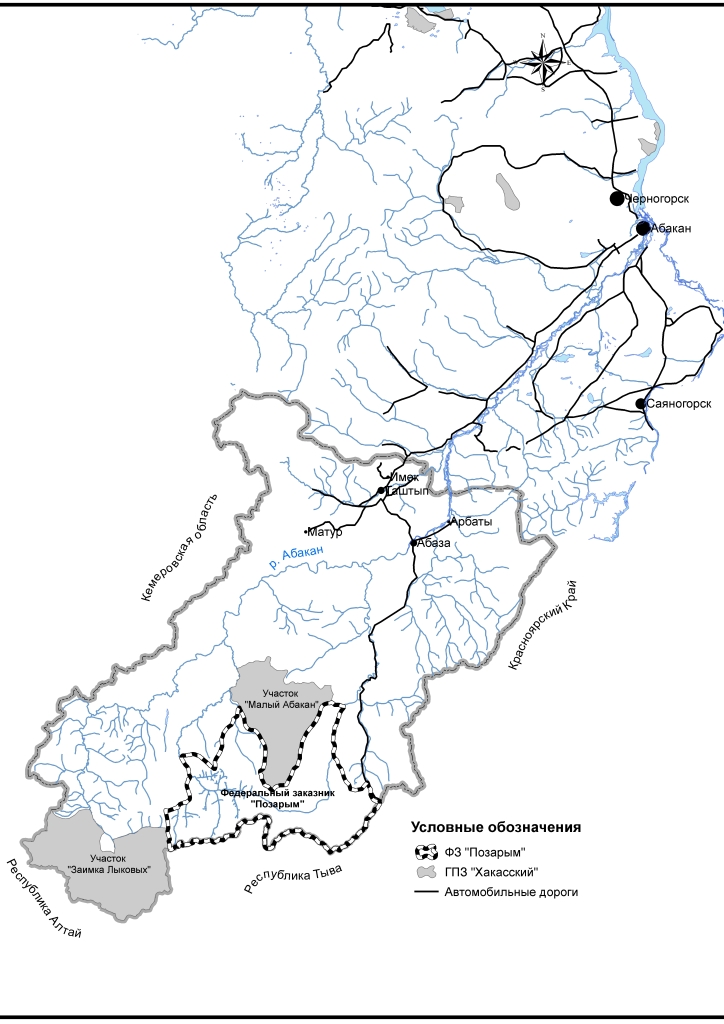 ПРАВИЛА ПОСЕЩЕНИЯ ЗАКАЗНИКА «ПОЗАРЫМ»На территории заказника запрещаются:1) промысловая, любительская и спортивная охота;2) промышленное рыболовство;3) нахождение с огнестрельным, пневматическим и метательным оружием, в том числе с охотничьим огнестрельным оружием в собранном виде на дорогах общего пользования, капканами и другими орудиями охоты;4) разведка и добыча полезных ископаемых;5) деятельность, влекущая за собой нарушение почвенного покрова и выходов минералов, геологических обнажений и горных пород;8) проведение сплошных рубок лесных насаждений, за исключением рубок, связанных с тушением лесных пожаров, в том числе с созданием противопожарных разрывов;9) заготовка живицы;10) заготовка и сбор недревесных лесных ресурсов, пищевых лесных ресурсов и лекарственных растений (за исключением заготовки гражданами таких ресурсов для собственных нужд);11) пускание палов (за исключением противопожарных) и выжигание растительности;12) движение и стоянка автомототранспортных средств вне дорог общего пользования и специально предусмотренных для этого мест;18) выпас и прогон домашних животных;19) мойка автотранспортных средств на берегах водоемов;23) уничтожение и повреждение аншлагов, шлагбаумов, стендов, граничных столбов и других информационных знаков, и указателей, оборудованных экологических троп и мест отдыха, строений на территории заказника, а также имущества заповедника, нанесение надписей и знаков на валунах и обнажениях горных пород;24) нахождение с собаками;25) действия, ведущие к беспокойству диких животных, а также их кормление посетителямии другая деятельность, предусмотренная Положением о государственном природном заказнике федерального значения «Позарым».3) Что и как надо наблюдать на экскурсии?Вопросы:1. Когда был основан заказник?2. Почему заказник так назван?3.Зачем создан этот заказник?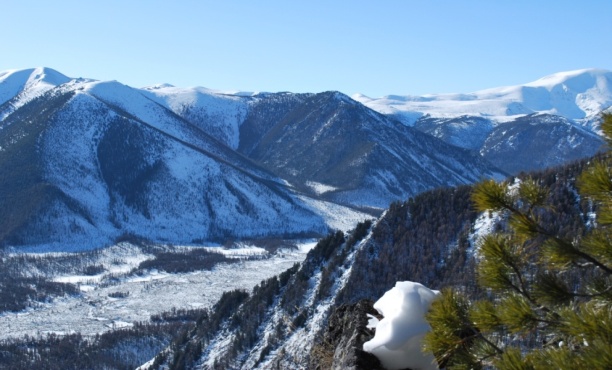 Заказник предназначен для сохранения и восстановления популяций редких и находящихся под угрозой исчезновения объектов животного и растительного мира, занесенных в Красные книги Российской Федерации и Республики Хакасия, в том числе сибирского горного козла, северного оленя лесного подвида, горного барана-аргали, снежного барса, красного волка, а также среды их обитания. 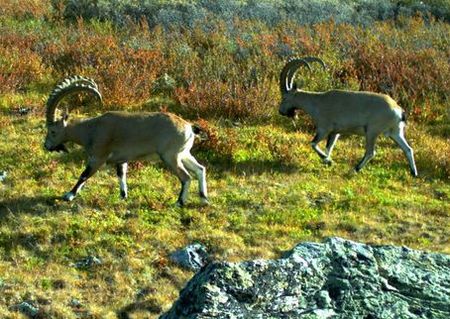 4) Кого и что можем увидеть?        1. Подпиши названия животных и растений:_________________________________________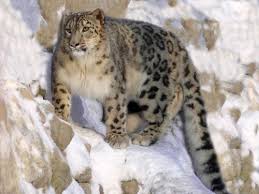 __________________________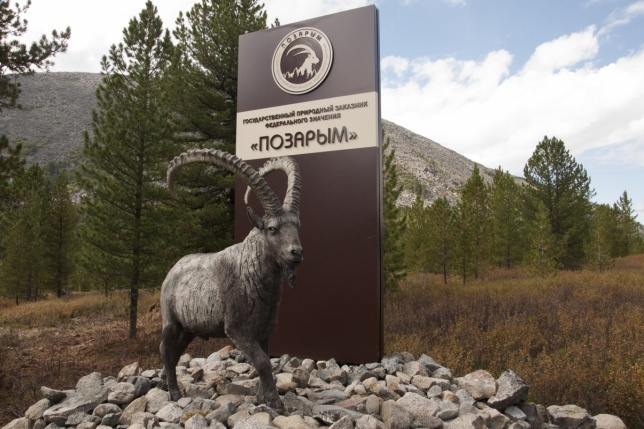 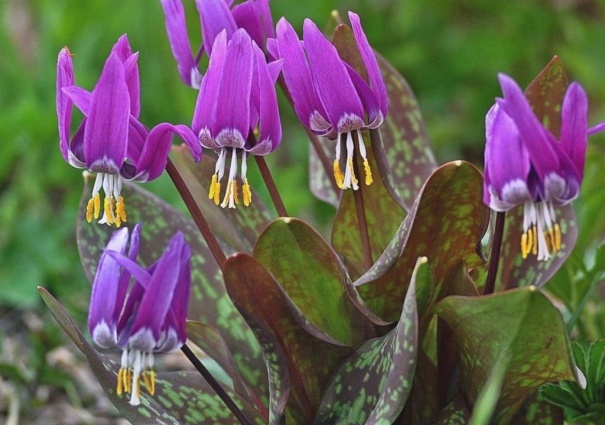 __________________________2. Запиши примеры пищевых цепей:5. Чем занимается человек?На территории заказника органично сочетаются и комплексно функционируют два основных вида деятельности:_________________________________________________________________________________________________________________________________________________________________________________________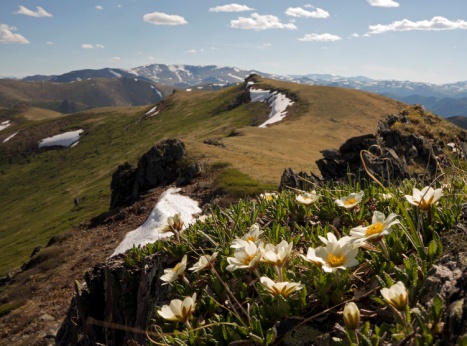 Заповедники и парки
Призываю вас беречь.
Это место для мечтаний,
Для прогулок, теплых встреч.
Пусть всегда вам радость дарят
Эти славные леса,
Начинается за ними
Пусть лишь счастья полоса.Тема  урока :Экскурсия в природное сообщество Родного края. 